LISTA DE VERIFICACIÓN DE GESTIÓN DE VERSIONES   				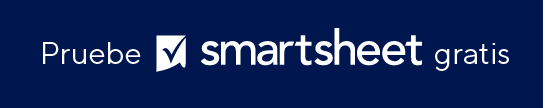 PROYECTON.º DE VERSIÓNPÚBLICO DE LA VERSIÓN0.0.0REFERENCIA DE ESTADOPÚBLICO DE LA VERSIÓN: Desarrolladores, internos, acceso anticipado (beta), externos seleccionados, clientes específicos, general/amplioPENDIENTE: El trabajo aún debe realizarse.PÚBLICO DE LA VERSIÓN: Desarrolladores, internos, acceso anticipado (beta), externos seleccionados, clientes específicos, general/amplioN/A: Este elemento no puede aplicarse lógicamente.PÚBLICO DE LA VERSIÓN: Desarrolladores, internos, acceso anticipado (beta), externos seleccionados, clientes específicos, general/amplioEXIMIDO: Este elemento podría aplicarse, pero las partes interesadas lo consideran poco importante.PÚBLICO DE LA VERSIÓN: Desarrolladores, internos, acceso anticipado (beta), externos seleccionados, clientes específicos, general/amplioLISTO: Las partes interesadas coinciden en que el elemento ha sido satisfecho.PÚBLICO DE LA VERSIÓN: Desarrolladores, internos, acceso anticipado (beta), externos seleccionados, clientes específicos, general/amplioNO REALIZADO: Este elemento nos ha obligado a abandonar esta versión.GESTIÓN DE PRODUCTOS/MARKETINGELEMENTOESTADORESPONSABLESe han acordado los requisitos y las historias de usuario para esta versión.PENDIENTETodos los problemas de la versión anterior se han identificado y agregado.N/AEl propietario del producto y otras partes interesadas están de acuerdo con el plan de la versión.EXIMIDOLISTONO REALIZADODESARROLLOELEMENTOESTADORESPONSABLESe completaron todos los trabajos de diseño necesarios.Se revisaron todos los trabajos de diseño necesarios.Se completaron todos los trabajos de desarrollo.Los pares revisaron todos los trabajos de desarrollo.Se solucionaron todos los defectos asignados a esta versión.Se actualizó toda la documentación de desarrollo.Se actualizaron todos los códigos de prueba unitaria.El equipo de desarrollo está satisfecho con esta publicación.CONTROL DE CALIDADELEMENTOESTADOCOMENTARIOSSe actualizaron el plan de control de calidad y los casos de prueba.Se llevó a cabo por completo el plan de control de calidad.Se registraron todos los defectos descubiertos.Se abordaron las solicitudes de cambio o actualizaciones de especificaciones debido a defectos. Todos los defectos fijos se verificaron como fijos.El equipo de control de calidad está satisfecho con esta versión.DevOps/INGENIERÍA DE VERSIONES/CONFIGURACIÓNELEMENTOESTADOCOMENTARIOSTodos los componentes se etiquetaron correctamente para la versión y la configuración de la versión se definió con claridad.Se siguieron las prácticas de control de cambios, lo que significa que el producto publicado no contiene cambios no aprobados.Se preparó el plan de reversión.Cree una copia de seguridad del entorno de compilación y coloque el entorno de desarrollo bajo control de cambios.Sincronice la marca de fecha/hora en todos los archivos de la versión.El equipo de operaciones está satisfecho con esta versión.EXPERIENCIA DEL USUARIOELEMENTOESTADOCOMENTARIOSCualquier funcionalidad nueva o modificada se considera utilizable.Se actualizó toda la documentación del usuario.Se planificó y ejecutó la comunicación con el cliente.El equipo de UE está satisfecho con esta versión.SOPORTE TÉCNICO/OPERACIONESELEMENTOESTADOCOMENTARIOSEl soporte técnico/las operaciones se instalaron, actualizaron y utilizaron con éxito esta versión.Los programas de “acceso temprano” o “beta” tuvieron éxito, y se solucionaron los problemas.Se determinó y abordó el impacto de cualquier cambio en otros productos/operaciones.Se actualizó toda la documentación de soporte.El equipo de soporte técnico/operaciones está satisfecho con esta versión.SERVICIOS/CAPACITACIÓNELEMENTOESTADOCOMENTARIOSEl equipo de soporte/capacitación en ventas tuvo acceso a esta versión.Se actualizaron los materiales de capacitación.El equipo de soporte/capacitación en ventas está satisfecho con esta versión.LEGALELEMENTOESTADOCOMENTARIOSSe revisaron los riesgos legales asociados con esta versión.Se verificaron los derechos de autor y las licencias para todos los componentes y la propiedad intelectual.Se confirma el cumplimiento de todas las leyes y regulaciones (por ejemplo, exportación, seguridad).El equipo legal está satisfecho con esta versión.GESTIÓN DE VERSIONESELEMENTOESTADOCOMENTARIOSAnuncie la versión internamente de manera formal. Escriba un resumen de la versión, incluidos los problemas para el debate.Después del lanzamiento, consulte a los participantes del proyecto para obtener comentarios sobre la versión.El equipo legal está satisfecho con esta versión.RENUNCIATodos los artículos, las plantillas o la información que proporcione Smartsheet en el sitio web son solo de referencia. Mientras nos esforzamos por mantener la información actualizada y correcta, no hacemos declaraciones ni garantías de ningún tipo, explícitas o implícitas, sobre la integridad, precisión, confiabilidad, idoneidad o disponibilidad con respecto al sitio web o la información, los artículos, las plantillas o los gráficos relacionados que figuran en el sitio web. Por lo tanto, cualquier confianza que usted deposite en dicha información es estrictamente bajo su propio riesgo.